S Z E G E P I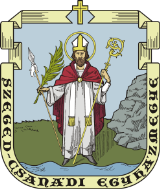 SZEGED-CSANÁDI  EGYHÁZMEGYEGELSEY VILMOS PEDAGÓGIAI  INTÉZETEJogszabálykövetőTanügyigazgatás20/2012. (VIII. 31.) EMMI-rendelet módosításaA 20/2012. (VIII. 31.) EMMI-rendelet módosításáról rendelkező 45/2014. (X. 27.) EMMI-rendeletKiegészült a házirend szabályozási köre5. § (1) bekezdése új i) ponttal egészült ki: a nevelési-oktatási intézmény házirendjében kell szabályozni a tankönyvellátás iskolán belüli szabályait.A tanóraválasztás szabályainak pontosítása14. § módosított (5) bekezdése alapján az iskolának minden év május 20-áig fel kell mérnie, hogy a tanuló a következő tanítási évben milyen szabadon választott tanítási órán kíván részt venni.A tanórák időtartamával kapcsolatos újdonság16. § módosított (2)-(3) bekezdése értelmében elméleti oktatás keretében a tanítási óra ideje továbbra is negyvenöt perc, de az iskola ennék rövidebb vagy hosszabb tanítási órát is szervezhet azzal a megkötéssel, hogy a tanítási óra ideje
minimum 35 perc,
maximum százharmincöt perc,
az egy tanítási napon a tanulók kötelező tanórai foglalkozásainak felső határára vonatkozó rendelkezések számításánál a tanítási órákat negyvenöt perces órákra átszámítva kell figyelembe venni.A főétkezési szünetnek hosszabbnak kell lennie a többi szünetnél, és az iskola házirendjében kell továbbra is meghatározni.Az átvételhez kapcsolódó nyilvántartási szabályok változása23. § módosított (8) bekezdése alapján a tanköteles tanuló iskolaváltásánál a tanuló adatait az átadó iskola a járási hivatal egyidejű értesítése mellett tizenöt napon belül köteles törölni a nyilvántartásból.A hátrányos helyzet új fogalmának beemelése a végrehajtási szabályokbaAz új szemléletű szabályozás értelmében a hátrányos, halmozottan hátrányos helyzet szempontjából meghatározó tényezők – a rendszeres gyermekvédelmi kedvezményekre való jogosultságon kívül – a következők:
a szülő,
a családbafogadó gyám alacsony iskolai végzettsége,
alacsony foglalkoztatottsága,
az elégtelen lakáskörülmények,
a szegregátumnak nyilvánított lakókörnyezetben élés ténye.Amennyiben a rendszeres gyermekvédelmi kedvezményre való jogosultságon kívül egy további feltétel megléte megállapítható, az a hátrányos helyzet, ha két további feltétek megvalósul, az a halmozottan hátrányos helyzet fennállását jelenti. Továbbá a nevelésbe vétel, valamint a tanulói jogviszonyban álló fiatal felnőtt számára nyújtott utódgondozói ellátás önmagában megalapozza a halmozottan hátrányos helyzet fennállását.A középfokú felvételi eljárással kapcsolatos változások29. § módosított (4) bekezdése értelmében amennyiben a középiskola valamely tanulmányi területen felvételi eljárásában a jelentkezők számára egyik vagy mindkét tárgyból előírja a központi írásbeli vizsgát köteles mindkét tárgyból meghirdetni és megszervezni azt.32. § (4) bekezdés módosított e) pontja értelmében a felvételi tájékoztatónak tartalmaznia kell a vizsga, vagy a felmérés
követelményeit,
időpontját,
helyét, ha az iskola szóbeli vizsgát vagy képesség-, készségfelmérést szervez.33. § (3) bekezdés
 Ha az SNI-vel
BTMN-nel
küzdő jelentkező élni kíván jogával csatolnia kell az erre vonatkozó kérelmet, valamint a szakértői bizottság véleményét.
A középiskola a döntését határozat formájában hozza meg a központi írásbeli vizsga letételének körülményeiről.A nem tanköteles tanuló tanulói jogviszonyával kapcsolatos értesítési kötelezettség kiegészítése50. § (4) bekezdésének módosítása nyomán a harminc igazolatlan tanórát meghaladó mulasztás miatt megszűnő tanuló jogviszonyról az iskolának írásban értesíteni kell nemcsak a nagykorú tanulót, hanem önálló jövedelemmel nem rendelkező és a szülővel közös háztartásban élő nagykorú tanuló esetén a szülőt is.Az iskola értesítési kötelezettségének pontosítása51. §-ának módosítása amennyiben a tanuló igazolatlan mulasztása egy tanítási évben eléri
a tíz tanítási órát
az iskola igazgatója értesíteni köteles
a tanuló tényleges tartózkodási helye szerint illetékes gyámhatóságot
a gyermekvédelmi szakellátásban nevelkedő tanuló esetén a területi gyermekvédelmi szakszolgálatot
tanköteles tanuló esetén a gyermekjóléti szolgálatot is.51. § (5) bekezdésének módosítása nyomán
a tanköteles tanuló igazolatlan mulasztása egy tanítási évben nemcsak harminc tanítási óra, hanem egyéb foglalkozás meghaladása esetén is megalapozza az iskola tájékoztatási kötelezettségét, valamint a járási hivatal szabálysértési eljárás kezdeményezését.Az intézményi tanács új előírásai121. §-ának módosítása pontosítja az intézményi tanács fakultatív és kötelező típusával kapcsolatos rendelkezéseket.2014. november 4-ét megelőzően megalakított intézményi tanács köteles negyvenöt napon belül ügyrendjét a paragrafusban szereplők alapján felülvizsgálni és a módosított ügyrendjét megküldeni az Oktatási Hivatal számára.